Основные понятияФорму федерального статистического наблюдения № 2-МП инновация «Сведения об инновационной деятельности малого предприятия» 1 раз в 2 года (за нечетные года) предоставляют юридические лица, являющиеся малыми предприятиями (кроме микропредприятий), в соответствии со статьей 4 Федерального закона от 24.07.2007 № 209-ФЗ «О развитии малого и среднего предпринимательства в Российской Федерации», осуществляющие экономическую деятельность в соответствии с Общероссийским классификатором видов экономической деятельности (ОКВЭД2) ОК 029-2014 (КДЕС Ред.2) в сфере добычи полезных ископаемых (Раздел В); обрабатывающих производств (Раздел С); обеспечения электрической энергией, газом и паром; кондиционирование воздуха (Раздел D) (за исключением торговли электроэнергией (код 35.14); торговли газообразным топливом, подаваемым по распределительным сетям (код 35. 23), торговли паром и горячей водой (тепловой энергией) (35.30.6)); водоснабжения; водоотведения, организации сбора и утилизации отходов, деятельности по ликвидации загрязнений (Раздел E).Инновационная деятельность – вся исследовательская (исследования и разработки), финансовая и коммерческая деятельность, направленная на создание новых или усовершенствованных продуктов (товаров, услуг), значительно отличающихся от продуктов, производившихся ранее и предназначенных для внедрения на рынке; новых или усовершенствованных бизнес-процессов, значительно отличающихся от соответствующих бизнес-процессов, используемых ранее.Инновационные товары, работы, услуги – товары, работы, услуги новые или подвергавшиеся в течение последних трех лет (включая отчетный период) разной степени технологическим изменениям. По уровню новизны выделяются два вида инновационных товаров, работ, услуг – вновь внедренные (в том числе принципиально новые), или подвергавшиеся значительным технологическим изменениям, и подвергавшиеся усовершенствованию.Отгружено товаров собственного производства, выполнено работ и услуг собственными силами по соответствующему виду экономической деятельности – стоимость отгруженных или отпущенных в порядке продажи, а также прямого обмена (по договору мены) товаров собственного производства, выполненных работ и оказанных услуг собственными силами в фактических отпускных ценах (без НДС, акцизов и аналогичных обязательных платежей), в том числе: инновационных товаров, работ, услуг – произведенных в отчетном году на основе разного рода технологических изменений.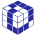 Удельный вес инновационных товаров, работ, услуг в общем объеме отгруженных товаров, выполненных работ, услуг малых предприятий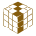 Источники и контактыИсточникформа - № 2-МП инновация «Сведения об инновационной деятельности малого предприятия»ПериодичностьГодовая (1 раз в 2 года, за нечетные года)Сроки обновления на сайтеИюль следующий за отчетным годомКонтактыМатосова О.А., т. 8 (495) 607-41-41, доб. 99944